Tommie Lee (James) LewisJuly 26, 1926 – February 18, 2003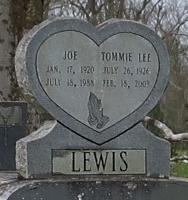 Tommie Lee James Lewis of Gramercy, LA. on Tuesday, February 18, 2003 at Life Care Hospital, Kenner, LA. at 9:00pm. Mother of Bertha J. Russell, Carolyn J. Lewis, Lonnette Johnson, Joe Lewis, Jr. Adopted mother of Nakeitra K. Lewis. Mother-in-law of Edward G. Johnson. Sister of Annie Duncan of Fort Pierce, FL. Also survived by 11 grandchildren, 10 great grandchildren, a host of nieces, nephews, cousins and friends. Devoted friends of Ethel Kennard and Irma Joseph. A native of Fort Pierce, FL and a resident of Gramercy, LA. Age 76 years.  Relatives and friends of the family, also Pastor, Officers and Members of the New Zion Full Gospel Baptist Church, Israelite B.C. and neighboring churches; employees of Twin Oaks Nursing Home, Kaiser Aluminum, Weeks Marine, Imperial Sugars are invited to attend the funeral services on Tuesday, February 25, 2003 at 11:00 AM from the New Zion Full Gospel Baptist Church, 1535 Second St., Gramercy, LA. Elder Emil D. Mitchell, officiating.  Interment Golden Wreath Cemetery, Lutcher, LA. Visitation at the church after 9:00 AM on Tuesday. The Baloney Funeral Home in charge of arrangements.The Times-Picayune, New Orleans, LouisianaFebruary 24, 2003